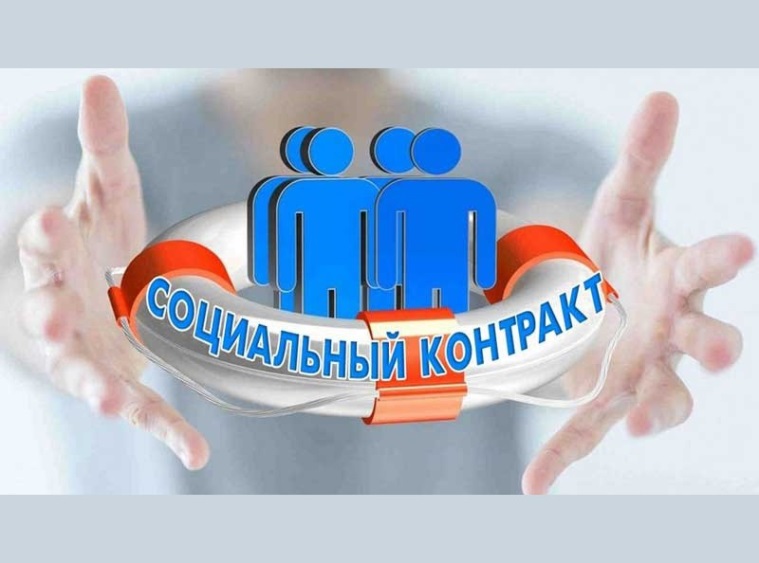 Орловцы заключили 1190 социальных контрактовПо информации регионального Департамента социальной защиты, опеки и попечительства, труда и занятости, с начала текущего года в Орловской области заключено 1190 социальных контрактов.В том числе по направлениям: поиск работы – 362 контракта, осуществление индивидуальной предпринимательской деятельности – 355, ведение личного подсобного хозяйства – 129, преодоление трудной жизненной ситуации – 344 контрактов.Напомним, что социальный контракт – это соглашение, заключаемое между семьей (или одиноко проживающим гражданином) и центром соцзащиты населения. Согласно ему, государство предоставляет гражданину денежную или натуральную помощь на безвозмездной основе, а он берет на себя обязательство улучшить свое материальное положение в долгосрочной перспективе.Условием заключения социального контракта с гражданами является наличие у них по независящим причинам среднедушевого дохода за 3 последних календарных месяца, ниже величины прожиточного минимума, установленного в субъекте РФ. В Орловской области - это 10 722 рубля.Получить более подробную информацию о заключении социального контракта можно на сайте Департамента социальной защиты, опеки и попечительства, труда и занятости Орловской области или по телефону горячей линии 8 (4862) 63-34-45 добавочный номер - 1, и в группе Социальный контракт в Орловской области: https://vk.com/sockontrakt57Помощь в подготовке бизнес-концепции осуществляется Центром «Мой бизнес». Получить консультацию можно по телефону 8 (4862) 44-30-20.